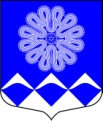 РОССИЙСКАЯ ФЕДЕРАЦИЯАДМИНИСТРАЦИЯ МУНИЦИПАЛЬНОГО ОБРАЗОВАНИЯПЧЕВСКОЕ СЕЛЬСКОЕ ПОСЕЛЕНИЕКИРИШСКОГО МУНИЦИПАЛЬНОГО РАЙОНА ЛЕНИНГРАДСКОЙ ОБЛАСТИПОСТАНОВЛЕНИЕ13 марта 2015 года                                                                                      № 19д.ПчеваОб утверждении перечня должностей муниципальной службы, при назначении на которыеграждане и при замещении которых муниципальныеслужащие обязаны представлять сведения о своих доходах/расходах, об имуществе и обязательствах имущественного характера, а также сведения о доходах/расходах, имуществе и обязательствах имущественного характера своих супруги (супруга) и несовершеннолетних детей  В соответствии с пунктом 3 Указа Президента Российской Федерации от 18 мая 2009 года № 559 «Об утверждении перечня должностей федеральной государственной службы, при назначении на которые граждане и при замещении которых федеральные государственные служащие обязаны представлять сведения о своих доходах/расходах, об имуществе и обязательствах имущественного характера, а также сведения о доходах/расходах, имуществе и обязательствах имущественного характера своих супруги (супруга) и несовершеннолетних детей», Указом Президента Российской Федерации от 2 апреля 2013 г. N 310 «О мерах по реализации отдельных положений Федерального закона «О контроле за соответствием расходов лиц, замещающих государственные должности, и иных лиц их доходам»,ПОСТАНОВЛЯЮ: 1.Определить должности муниципальной службы муниципального образования Пчевское сельское поселение при назначении, на которые граждане и при замещении которых муниципальные служащие обязаны представлять сведения о своих доходах/расходах, об имуществе и обязательствах имущественного характера, а также сведения о доходах/расходах, об имуществе и обязательствах имущественного характера своих супруги (супруга) и несовершеннолетних детей: - Высшая муниципальная должность муниципальной службы - глава администрации муниципального образования;-  Главная муниципальная должность муниципальной службы -  заместитель главы администрации муниципального образования.  	2. Считать утратившим силу постановление главы администрации от 28.08.2009 № 26 «Об утверждении перечня должностей муниципальной службы, при назначении на которые граждане и при замещении которых муниципальные служащие обязаны представлять сведения о своих доходах, об имуществе и обязательствах имущественного характера, а также сведения о доходах, имуществе и обязательствах имущественного характера своих супруги (супруга) и несовершеннолетних детей».	3. Разместить настоящее постановление на официальном сайте администрации и опубликовать в газете «Пчевский вестник».Глава администрации						           Д.Н. ЛевашовРазослано: в дело 2, бухгалтерия, прокуратура. 